Дидактические игры по ОБЖ для школьников 5-6 классаТема «Город как источник опасности»Игра «В гости»Цель: познакомить детей с зонами опасностей в современном городе и сельской местности.Оборудование: на доске два рисунка, на одном из них изображен город, на другом - сельская местность.Условия: Класс делится на две команды. Учитель сообщает детям, что к ним в гости приехал дорогой друг. Он очень доверчивый и ни о каких опасностях не подозревает. Вы должны ему об этом рассказать. Одна команда будет встречать друга в городе, а другая в деревне. В тетради заполняется таблица.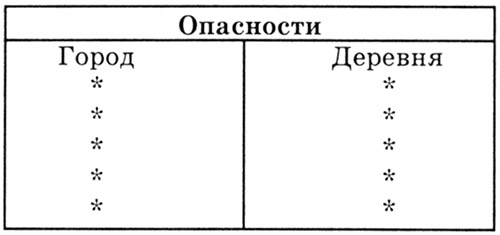 После работы в командах идет поочередное обсуждение (оглашение) опасностей и фиксирование сказанного опорными словами на доске, под рисунками. Учитель делает выводы, сообщает то, что не прозвучало.Домашнее задание по теме- Нарисуй план двора и красными крестиками пометь опасности.- Нарисуй план города или деревни и красными крестиками пометь опасности.- Напиши стихотворение, в котором предупреди друга об опасностях.Тема «Системы обеспечения безопасности города»Игра «Телефонный разговор»Цель: научить детей правильно сообщать по телефону о создавшейся опасности для их жизни; познакомить с номерами телефонов служб спасения.Оборудование: два телефонных аппарата, карточки01, 02, 03, 04; листы бумаги, где записаны фразы:- Пожар! Помогите! Горим!- А у нас в квартире какой-то странный запах.- Здравствуйте, доктор, а у моего друга живот болит.- Дяденька, а ко мне в дверь кто-то ломится.Условия: Учитель говорит детям о том, как важно уметь правильно пользоваться телефоном в трудной ситуации. Этому и посвящается урок. У одного телефона остается учитель. Он будет принимать сообщения. К другому телефону вызывается игрок, который должен сообщить об опасности фразой, записанной на карточке, выданной ему учителем, а перед этим показать детям номер телефона, по которому он будет звонить. Весь класс выступает в роли арбитров, которые по окончании диалога высказывают свое мнение об услышанном разговоре, корректируют его.В начале этого урока учитель может прочитать стихотворение К.И. Чуковского «У меня зазвонил телефон», спросив у детей после чтения:- Почему автор не понимал звонящих?Домашнее задание по теме:- Выпиши и повесь на видном месте нужные тебе телефоны.- Придумай и разыграй в парах свои диалоги-разговоры по телефону.Тема «Затопление квартиры»Загадки к уроку:Кругом вода, а с питьем беда. (Море)Посмотрю в окошко: идет длинный Антошка. (Дождь)Течет, течет, не вытечет - бежит, бежит, не выбежит. (Река)Молчит холодною зимой, но разговорчива весной. (Река)В новой стене, в круглом окне, днем стекло разбито, за ночь восстановлено. (Прорубь)ПословицыКогда пьешь воду, помни об источнике.Погляди, прежде чем прыгнуть.В тихом омуте черти водятся.Пришла беда, разлилась вода: переехать нельзя, а стоять не велят.На воду без весел не спускайся.Не зная броду, не лезь в воду.Что в воду упало, то пропало.СкороговоркаЕхал грека через реку.Видит грека - в реке рак,Сунул грека руку в реку, -кламаРак за руку грека - цап!Ребусы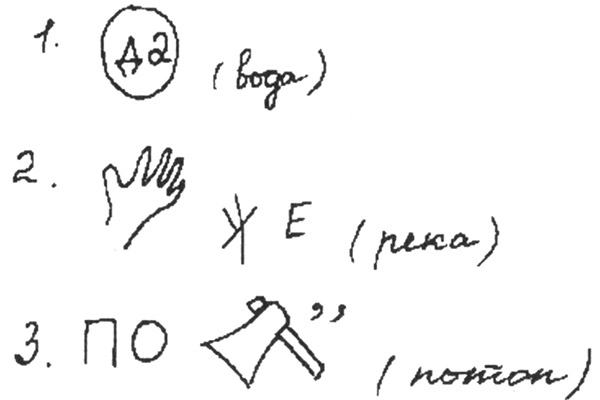 Домашнее задание по теме1. Нарисуй комикс.2. Придумай и нарисуй знак, разрешающий пользоваться водой.Тема «Гололед»Для определения новой темы урока учитель предлагает детям прослушать стихотворение И. Лешкевича.Февраль был теплый, как апрель,Внезапно подморозило,А тут еще снежку метельНа тротуар набросила.Скользит автобус голубой.Не зря шофер волнуется –Ребята-школьники гурьбойПеребегают улицу.Один упал, упал другой,Поспешность - не помощница:Один затылок трет рукой,Другой от боли морщится.Шофер отвел от них беду(Так не всегда случается)...На мостовой шалить на льду,Конечно, воспрещается.Домашнее задание по теме:– По итогам изучения этой темы нарисуй комиксы.– Во дворе своего дома проверь, нет ли лунок, которые могут мешать проходить людям, и постарайся их засыпать.Тема «Собака бывает кусачей»Игра «Диспут»Цель: научить правильному поведению детей при встрече с собакой; разобрать ситуации возможной опасности; научить правильному поведению во время диспутов.Оборудование: карточки-задания для двух групп. Условия: На предыдущем уроке учитель разделил класс на две группы. (Можно по четным и нечетным номерам в школьном журнале, можно на мальчиков и девочек, можно по желанию - все зависит от взаимоотношений ребят в классе.) Выдал карточки-задания для каждой группы, пояснив: «На следующем уроке мы будем с вами спорить, а чтобы в споре родилась истина, мы должны спорить аргументировано, то есть приводить примеры, уметь правильно изъясняться и слушать друг друга».Карточка-задание № 1– Подготовь небольшое сообщение о породах собак, которые встречаются в нашем городе (название, происхождение, что умеют, в чем их особенность).– Найди в газетах или в жизни подтверждения и докажи фактами, что собака - друг человека.Карточка-задание № 2– Подготовь небольшое сообщение о породах собак, которые встречаются в нашем городе (название, происхождение, что умеют, в чем их особенность).– Найди в газетах или в жизни подтверждения и докажи фактами, что собака - это опасность.На следующем уроке учитель ведет диспут, выстраивая диалог двух команд с противоречивым мнением, так чтобы ребята сами пришли к мысли о том, что поведение собаки зависит от многих факторов: ее породы, рефлексов, дрессировки, а также от нашего поведения при встрече с чужой собакой. Многое зависит не от нас, а вот свое поведение мы можем контролировать. Как итог диспута группы составляют памятку правильного поведения при встрече с чужой собакой.Памятка– Если тобой заинтересовалась чужая собака, остановись и постарайся понять, чем она недовольна.– Встань к собаке боком.– Твердым голосом отдай несколько команд: Фу! Нельзя! Сидеть! Лежать!– Не делая резких движений, позови хозяина.– Если помочь некому, уходи от собаки медленно.– Своими активными действиями ты можешь спровоцировать агрессию собаки.– Не бойся, собаки чувствуют страх.– Если собака присела — она готовится к прыжку. Защити руками свое лицо и горло.– Если собака тебя все-таки укусила, немедленно обратись в травмопункт.ПословицыНе замахивайся палкой, и собака не залает.Не дразни собаку, так не укусит.Не дразни собаку — и лаять не будет.Не дразни кота — придешь домой без уса.Интересные вопросы по данной теме1. Ваша собака «поет»? Нет? Почему некоторые питомцы поют?(Потому что собаки - ближайшие родственники волков, шакалов, койотов. А у всех у них в душе заложены с детства дружеские чувства к членам своей семьи. Существует особый ритуал: собравшись вместе, животные воют, всем своим видом демонстрируя расположение друг к другу. Они дружелюбно размахивают хвостами, соприкасаются иногда мордами, а на самом верху блаженства запевают в унисон. Так и собаки. Чем более она привязана к хозяину, тем чаще воет, показывая свои чувства.)2. С каких лет дрессируют собаку?(Не с лет, а с месяцев: охотничьих собак - с 8 месяцев, а служебных - с 10-12 месяцев. Позднее заниматься этим практически бесполезно.)3. Как слышит собака?(Разве могут плохо слышать собаки, если они могут издавать 39 звуков? В человеческом алфавите 33 буквы, но звуков больше. В том, что собаки понимают команды, сомневаться не приходится.)4. Есть ли страны, где не разрешено содержать собак в городе?(Да. В столице Исландии - Рейкьявике не разрешают содержать собак. Всего лишь один год продержалось разрешение на содержание собак в городе. Собрали референдум и опять запретили.)ЗагадкиЗаворчал живой замок,Лег у двери поперек.Две медали на груди.Лучше в дом не заходи. (Собака)Гладишь - ласкает.Дразнишь - кусает. (Собака)С хозяином дружит,Дом сторожит.Живет под крылечком,Хвостик колечком. (Собака)На уроках, посвященных собакам, следует поговорить и о том, что многие ребята мечтают завести себе четвероногого друга. Но собака в доме - это большая ответственность и большие хлопоты. Начать этот серьезный разговор можно со стихотворения С. Михалкова «Мой щенок».Я сегодня сбилась с ног –У меня пропал щенок.Два часа его звала,Два часа его ждала,За уроки не садиласьИ обедать не могла.В это утроОчень раноСоскочил щенок с дивана,Стал по комнатам ходить,Прыгать, лаять, всех будить.Он увидел одеяло –Покрываться нечем стало.Он в кладовку заглянул –С медом жбан перевернул.Он порвал стихи у папы,На пол с лестницы упал.В клей залез передней лапой,Еле вылез и пропал...Может быть, его украли,На веревке увели,Новым именем назвали,Дом стеречь заставили?Может, он в лесу дремучемПод кустом сидит колючим,Заблудился, ищет дом,Мокнет, бедный, под дождем?Я не знала, что мне делать.Мать сказала: «Подождем».Два часа я горевала,Книжек в руки не брала,Ничего не рисовала,Все сидела и ждала.Вдруг какой-то страшный зверьОткрывает лапой дверь,Прыгает через порог...Кто же это? Мой щенок.Что случилось,Если сразу не узнала я щенка?Нос распух, не видно глаза,Перекошена щека,И впиваясь, как игла,На хвосте жужжит пчела.Мать сказала: «Дверь закрой!К нам летит пчелиный рой».Весь укутанный, в постелиМой щенок лежит пластомИ виляет еле-елеЗабинтованным хвостом.Я не бегаю к врачу –Я сама его лечу.